" Живут в России разные, народы с давних пор!"Краткое описание проекта:Проект был реализован в рамках различных образовательных областей и интеграции между ними. Задача данного проекта - воспитывать ценностное отношение и любовь к Родине, проживающему народу. ,В своей работе не ограничились формированием знаний о русской культуре и традициях, о культуре и традициях других народностей, пытались дать детям элементарные представления о многонациональности нашего общества, многообразии народных культур. Уверены, что знакомство с другой культурой поможет сформировать у наших ребят способность понимать и принимать чужие ценности, сравнивать с ними ценности своего народа, доброжелательно относиться к обычаям разных народов. Считаем, что очень важно дать детям правильные ориентиры в социальном окружении: о человеке судят не по его национальности, а потому, каков он, по его делам и поступкам.Стадия проекта:Проект реализован Цель проекта:Основной целью проекта является воспитание ценностного отношения и любви к Родине, формирование у детей представления о многонациональной Родине.Задачи проекта:-формировать представления о России, как многонациональном государстве, но единой стране; 
- воспитывать ценностное отношение и любовь к Родине, проживающему народу, ; 
- воспитывать уважение к людям разных национальностей и их обычаям; 
- приобщать к истокам народной культуры; 
- развивать интерес к изучению родной страны.Достигнутые результаты за последний год:В ходе реализации проекта ребята познакомились с некоторыми традициями и обычаями народов России, узнали об особенностях народных костюмов В группе была организованна предметно развивающая среда - центр «Моя Родина», мини- музеи народно-прикладного искусства . Был организован праздничный концерт с участием родителей. Развлечения, построенные на народных играх способствовали развитию нравственных качеств (взаимопомощи, взаимоподдержки). 
В игровой деятельности детей более активно стали использоваться народные игры.Социальная значимость проекта:Воспитание патриотизма у дошкольников является привитием культуры отношений между людьми различных народностей. Мой проект говорит о важности патриотического воспитания, который всегда необходим. Моя работа является начальным звеном в системе формирования у детей первого представления об окружающем мире, отношение к родной природе, малой Родине, своему Отечеству. Очень важно, какими людьми вырастут нашим дети, потому что именно им продолжать историю своего родного края, нашей страны.Мероприятия, проведенные в рамках проекта:В работе с детьми: непосредственно образовательная деятельность, экскурсии, викторины, праздники, чтение художественной литературы, беседы, игры (подвижные, дидактические, сюжетно-ролевые, пальчиковые), художественное творчество, наблюдение, прогулки, мультимедийные презентации, видеоролики 
В работе с родителями: консультации, совместная работа с детьми, участие в конкурсах, помощь в подготовке праздников и развлеченийМероприятия проекта в 2019 году (проведенные и планируемые):Перспектива проекта: организация дальнейшей совместной работы детей, родителей и педагогов по воспитанию уважения к нравственным ценностям и культуре малых народов России. Составление музея народной игрушки.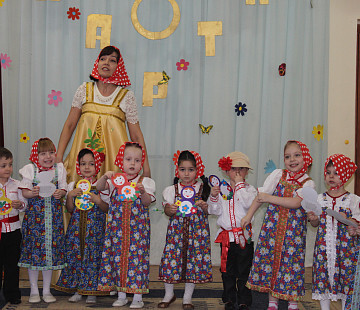 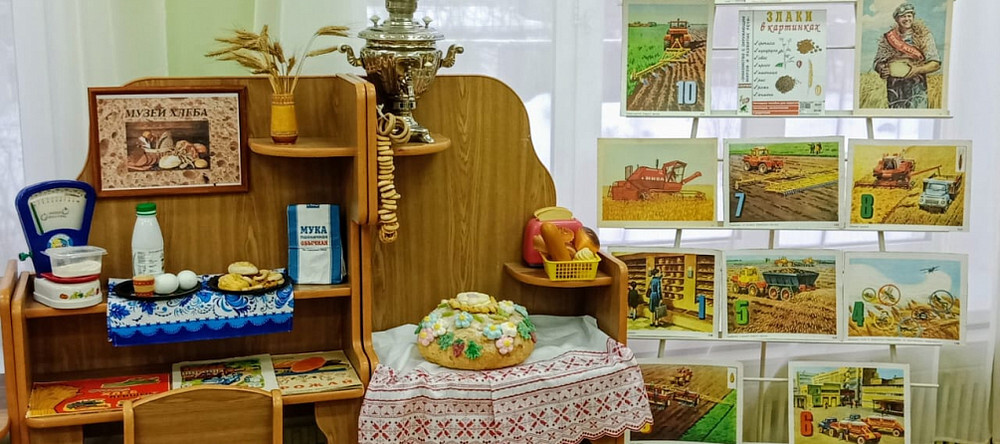 